I. Lea el siguiente texto y responda: Los IncasLa civilización incaica se desarrolló en una región geográfica bastante compleja: los Andes. Con paisajes muy diferentes entre sí, tales como la costa (oasis y desiertos), la sierra (valles húmedos y altiplanos secos) y la montaña (bosque tropical lluvioso). Así y todo, los incas lograron habitar esta difícil región gracias a la implementación de complejos cultivos en terrazas, inmensas obras de infraestructura y una gran eficacia en la producción y distribución de alimentos, que incluso les permitió almacenar excedentes. Por eso es sorprendente pensar que su historia no duró más de cien años.La historia de los incas se mezcla fuertemente con sus relatos legendarios, debido a que esta civilización no desarrolló un sistema de escritura que diera cuenta de sus orígenes. Sin embargo, se sabe que desciende de antiguas culturas andinas que se establecieron en los Andes Centrales, entre ellas el pueblo de Chavín de Huantar, una pequeña villa cordillerana en el norte del Perú, cuyo mayor aporte fue ayudar por primera vez a la unificación de dichas culturas.Con posterioridad, alrededor del 300 a. C., declina la cultura chavín y surgen otros reinos, como el Moche, Nazca, Tiahuanaco y Huari, todos ellos con su respectivo tiempo de apogeo.Los últimos reinos en aparecer fueron el Chimú en el norte y el Inca en el sur. La influencia de este último fue la que derivó finalmente en la constitución del magnífico imperio andino.1. ¿Dónde se ubicaba geográficamente el imperio Inca?________________________________________________________________________________________________________________________________________________________________________________________________________________________________________________2. ¿De cuál o cuáles culturas proviene la cultura Inca?________________________________________________________________________________________________________________________________________________________________________________________________________________________________________________La sociedad IncaLa sociedad era muy jerárquica, siendo la máxima autoridad el Inca o emperador, es decir, el monarca que gobernaba con poder absoluto, pues provenía directamente de Inti el dios Sol, y que por lo mismo debía ser venerado por todos sus súbditos. El monarca habitaba en un palacio en Cuzco y por lo general se casaba con su hermana mayor. La sucesión de su trono la ocupaba un hijo legítimo, que no necesariamente debía ser el mayor. El Inca gobernaba asistido por una aristocracia selecta llamada orejones, quienes recibían esa denominación como consecuencia de los grandes adornos que les deformaban sus orejas.Esta aristocracia, compuesta por los familiares del emperador, ocupaba las mejores tierras y era constituida igualmente por generales y altos oficiales. Luego se ubicaban los curacas, nobles de carácter local. Una posición de privilegio ocupaba también la clase sacerdotal, integrada por el willaq uma o cabeza sagrada, las aqllas o escogidas y los sacerdotes. Les seguían los hatunruna, que eran agricultores y artesanos que, junto con cultivar sus propias tierras, debían trabajar gratuitamente las de la nobleza a modo de tributo. Finalmente, se encontraban los yanaconas o siervos, y los mitimaes o prisioneros de guerra.El imperio se dividía en dos mitades y cuatro barrios o partes que estaban determinados por los puntos cardinales. La mitad de abajo era llamada Hurin Cuzco, mientras que la mitad de arriba era el Hanan Cuzco. A la parte denominada Hurin Cuzco correspondían el Contisuyo en el oeste y Collasuyo en el sur. A Hanan Cuzco, en tanto, le pertenecían los barrios de Chinchaysuyo en el norte y Antisuyo en el este.Cada uno de estos sectores era dirigido por un apo, que era un familiar del Inca y, por tanto, perteneciente a la nobleza.1. ¿Quién era la máxima autoridad y quienes estaban en los grupos más bajos en el Imperio Inca?___________________________________________________________________________________________________________________________________________________________________________________________________________________________2. ¿Cómo se dividía el imperio Inca?___________________________________________________________________________________________________________________________________________________________________________________________________________________________Item II: Análisis de imagen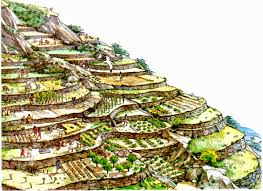 1. Siguiendo la imagen, ¿Cómo crees que se realizaba la agricultura en el Imperio Inca?________________________________________________________________________________________________________________________________________________________________________________________________________________________________________________________________________________________________________________________________________________________________________________________________________________Ítem III: Ubicación espacial Pinta con color rojo la ubicación que tuvo el Imperio Inca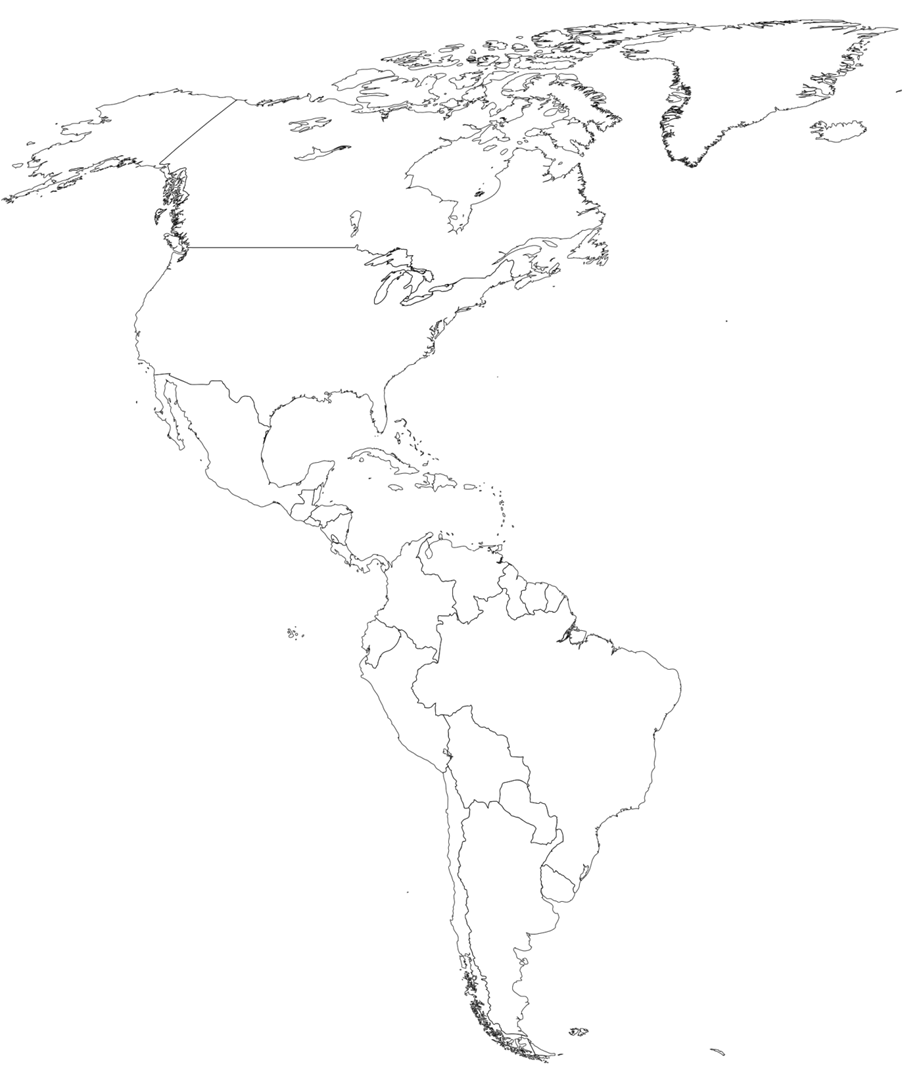 SEMANA N°: 1ASIGNATURA: Historia, geografía y ciencias sociales ASIGNATURA: Historia, geografía y ciencias sociales GUÍA DE APRENDIZAJEProfesor(a): Rodrigo Tapia FaríasGUÍA DE APRENDIZAJEProfesor(a): Rodrigo Tapia FaríasGUÍA DE APRENDIZAJEProfesor(a): Rodrigo Tapia FaríasNombre Estudiante:Nombre Estudiante:Curso: 5to básicoUnidad: OUnidad: OUnidad: OObjetivo de Aprendizaje: 1. OA 3Objetivo de Aprendizaje: 1. OA 3Objetivo de Aprendizaje: 1. OA 3Recursos de aprendizaje a utilizar: Guía de trabajo Recursos de aprendizaje a utilizar: Guía de trabajo Recursos de aprendizaje a utilizar: Guía de trabajo Instrucciones: Analice las siguientes fuentes de información y responda las actividades que se le indican Instrucciones: Analice las siguientes fuentes de información y responda las actividades que se le indican Instrucciones: Analice las siguientes fuentes de información y responda las actividades que se le indican 